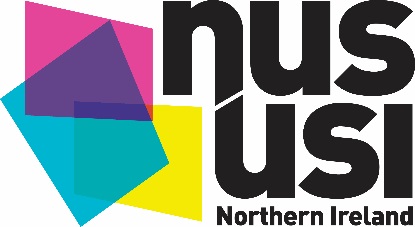 NUS-USI Conference 2018CONFERENCE TIMETABLE: 20-21 March 2018Closing date for receipt of constitutional amendments and motions from membersMonday 19 February at 2pmAvailability of motions document, constitutional amendments and executive report to membersMonday 26 FebruaryAvailability of REC report to membersMonday 26 FebruaryClosing date for registration to conference(with access requirements)Closing date for submission of amendments to motions and suggestions for workshops/plenariesMonday 5 March at 2pmClosing date for receipt of election nominationsMonday 5 March at 2pmClosing date for registration to conference(Without access requirements)Availability of order paper and composited motions document Monday 12 March at 5pmClosing date for written notice of emergency motionsMonday 12 March at 5pmClosing date for written questions to members of the executive on the executive reportWednesday 14 March at 2pm